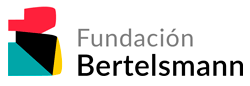 ORIENTACIÓN PROFESIONAL COORDINADA. UNA METODOLOGÍA INNOVADORA PARA LA OREINTACIÓN VOCACIONAL Y PROFESIONAL EN LOS CENTROS.OBJETIVOS GENERALESPotenciar la Orientación Vocacional y Profesional en los centros educativos aplicando la metodología Orientación Profesional Coordinada (OPC).Conocer los principios que guían la Orientación Profesional Coordinada (OPC).Conocer el modelo de calidad propuesto en la guía de OPC, identificando las áreas que existen y vinculándolas con su práctica profesional.Aprender a realizar un diagnóstico inicial de Centro en OPC, desarrollando un documento propio de su centro profesional.Diseñar el Plan de Orientación Académica y Profesional (POAP) de Centro basándose en la metodología OPC, aplicando los elementos de dicha metodología.Conocer la herramienta MYWAYPASS y poder utilizarla de forma autónoma en vuestros centros. ESTRUCTURA DEL CURSOSESIÓN 1 (Presencial) 3 hObjetivos DE LA SESIÓN:Conocer los pilares básicos que configuran la OPCComprender los beneficios de la OPC en el centroConocer y manejar los materiales con los que cuenta la OPCEntender la importancia de un equipo de coordinación de la OPC en el centroConocer las fases de la OPCReflexionar sobre la realidad de mi centroRealizar un diagnóstico que sirva como punto de partida de la OPC de mi centroCONTENIDOS/DESARROLLO DE LA SESIÓN:Presentación de participantes y tutores.Presentación de la estructura del curso.Presentación de la Fundación Bertelsmann y del Proyecto OPC.Presentación guía OPC y su estructura.Presentación web de la guía OPC.Presentación de otros materiales diseñados en el marco del proyecto OPC.Fases de la OPC.El Equipo de Coordinación.Definición.Funciones.El profesor orientador.Diagnóstico inicial OP en el centro.SESIÓN 2 (No presencial) 25 hObjetivos DE LA SESIÓN:Poner en práctica los contenidos trabajados en la sesión presencial.Conocer y trabajar sobre la web de la guía OPC.Conocer y trabajar sobre la guía “¿Cómo orientar profesionalmente a tu hijo?.Conformar el Equipo de Coordinación del centro.Realizar el diagnóstico sobre la OP en el centro.CONTENIDOS/DESARROLLO DE LA SESIÓN:Alta en la web de la guía y localización de datos.Análisis guía “¿Cómo orientar profesionalmente a tu hijo? y acceso a su web.Conformación del Equipo de Coordinación.Realización del diagnóstico sobre OP en el centro.SESIÓN 3 (Presencial) 3 hObjetivos:Conocer los elementos básicos de la calidad en la OPCRevisión tares sesión no presencialConocer y entender el modelo de calidad de la OPCConocer en qué consiste el POAP basado en la OPCCONTENIDOS/DESARROLLO DE LA SESIÓN:Presentación de la estructura y contenidos de la sesión.Revisión tareas de la sesión no presencial.Gestión de calidad OPC.Modelo de calidad.Fases gestión de calidad.Documentación y evaluación: fases fundamentales de la OPC.El POAP. En qué consiste, quién lo diseña, cúando…SESIÓN 4 (No presencial) 36 h Objetivos DE LA SESIÓN:Poner en práctica los contenidos trabajados en la sesión presencialDiseñar la ficha de 3 actividades que se hagan en el centro educativo.Elaborar el modelo de calidad de mi centro.Diseñar y elaborar de POAP de mi centro.CONTENIDOS/DESARROLLO DE LA SESIÓN:Elaboración del Modelo de Calidad.Diseño y elaboración de POAP en relación con la metodología OPC.SESIÓN 5 (Presencial) 3 hObjetivos:Evaluar la implantación de la OPC en tu centro.Revisar tareas sesión no presencialConocer y explorar la herramienta Mywaypass.Valorar el cursoCONTENIDOS/DESARROLLO DE LA SESIÓN:Presentación de lo que vamos a ver en la sesión.Revisión tareas sesión no presencial.Puesta en común del POAP y corrección: seguimiento implantación en el centro.Formación Mywaypass. Conocimiento de la herramienta y su usabilidad en el centro.Cierre del curso y entrega de diplomas.Valoración de la formación. METODOLOTÍASe trata de un curso en modalidad semipresencial donde tendremos 3 sesiones presenciales y dos no presenciales.El desarrollo de las sesiones presenciales consistirá en acercar al profesorado participante aquellos elementos básicos de la metodología Orientación Profesional Coordinada (OPC). Para ellos se trabajará exponiendo los elementos esenciales de la misma por parte del tutor del curso.En cuanto a las sesiones semipresenciales se desarrollarán a través del aula virtual. Estas sesiones consistirán en la realización de tareas prácticas que nos ayudarán a poner en marcha en nuestro centro la OPC.Existirá un foro donde los participantes podrán consultar dudas sobre las tareas indicadas. Además, se podrán realizar consultas a través del correo electrónico de tutorías.EVALUACIÓN Y CERTIFICACIÓNSe evaluarán las actividades de todos los bloques que podrán ser calificadas como: "No superado/Revisar/Superado". En el caso de que se proponga "Revisar" alguna actividad se darán las instrucciones oportunas para que sean superadas.Para obtener la certificación del curso todas las actividades deberán tener la calificación de "Superado".DESTINATARIOSProfesorado de Enseñanza Secundaria.Equipos directivos de Enseñanza Secundaria.Orientadores de centros educativos de Enseñanza Secundaria.REQUISITOS DE ACCESOEs recomendable que se inscriban en el curso dos docentes: orientador y otro docente (éste último preferentemente miembro del equipo directivo).Ser docente en activo en algún centro educativo de Educación Secundaria, Bachillerato o Formación Profesional.